Racial and Ethnic Diversity Working Group Strategic VisionMission What are we going to do?Take actions within the WIN to support people who experience racism and cultivate the diversity of our members to better reflect the diversity in our scientific and social communitiesAimsHow will we achieve this?Support our members by addressing systemic bias and discriminationDiversify our workforce with new staff and studentsPromote antiracism in the broader scientific communityObjectives What specific actions will we take?SUPPORTDevelop codes of conduct and a formal affirmation of WIN institutional support for ethnic/racial diversityEncourage support of WIN members who experience racism, particularly those from BAME communitiesProvide resources for safe reporting of misconductFoster mechanisms for allyship and peer support (MOSAIC), and education (DREAM)DIVERSIFYEnable diversity within our interview and hiring panelsExpand the reach of WIN job advertising to reach more diverse candidatesEstablish practices that focus on retention and sustainability of diverse scientistsPROMOTECreate guidelines for organising inclusive meetings, seminars and conferencesMaintain a public web presence sharing our goals, planned activities, and resourcesIdentify intersectional opportunities with other established programmes at the WIN as well as with other centre-based and university-wide EDI groups Increase visibility of our diversity through social media engagementAspirations What are we working towards?An inclusive work environment that actively nurtures and supports its diverse membershipA workplace culture that will recognise and counteract structures or behaviours that are racistLeading as an example of institutional success in terms of reduced racism and increased diversity, and improved science as a result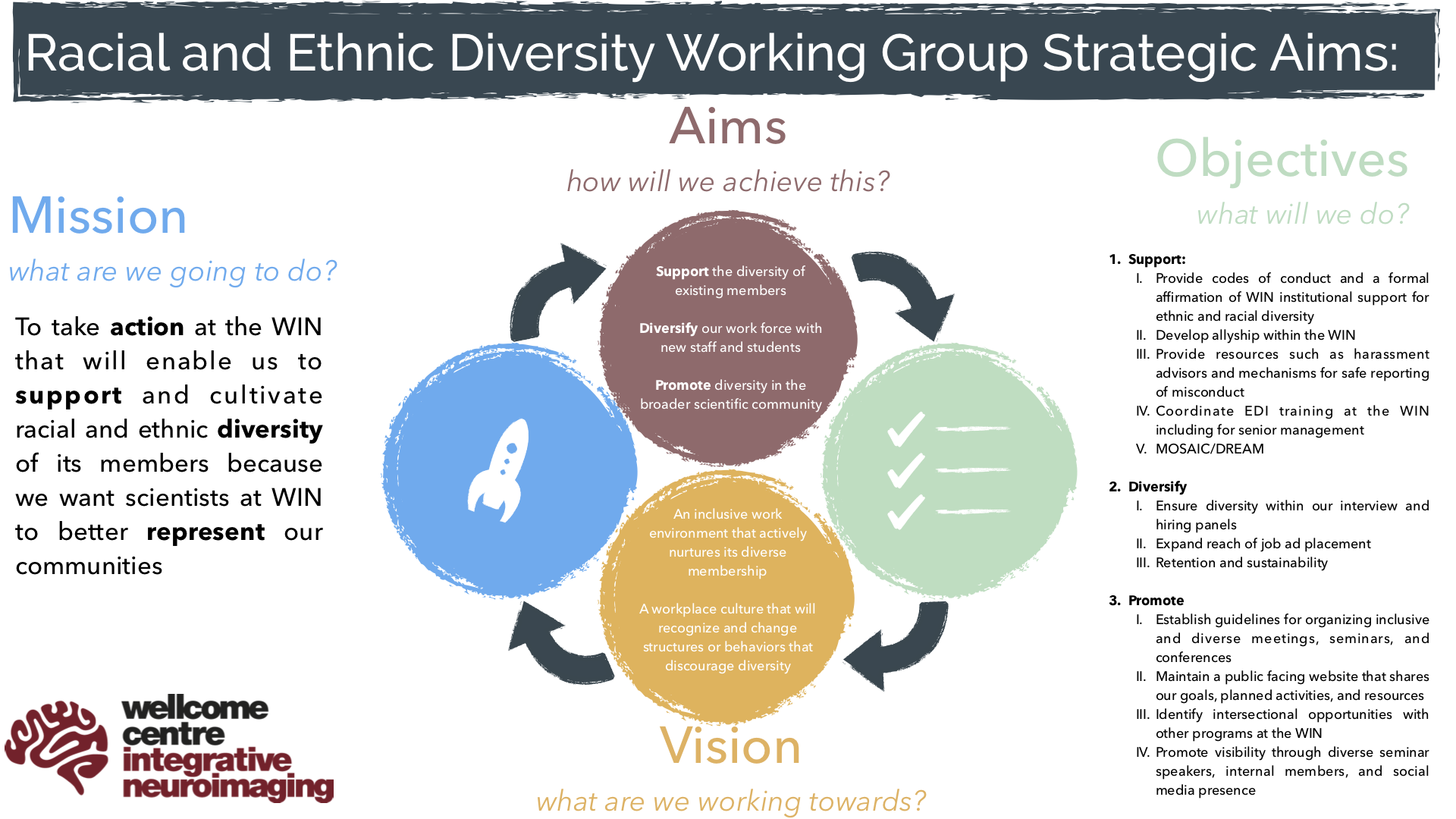 